Совет ветеранов располагается на втором этаже сельского дома культуры с.Петровское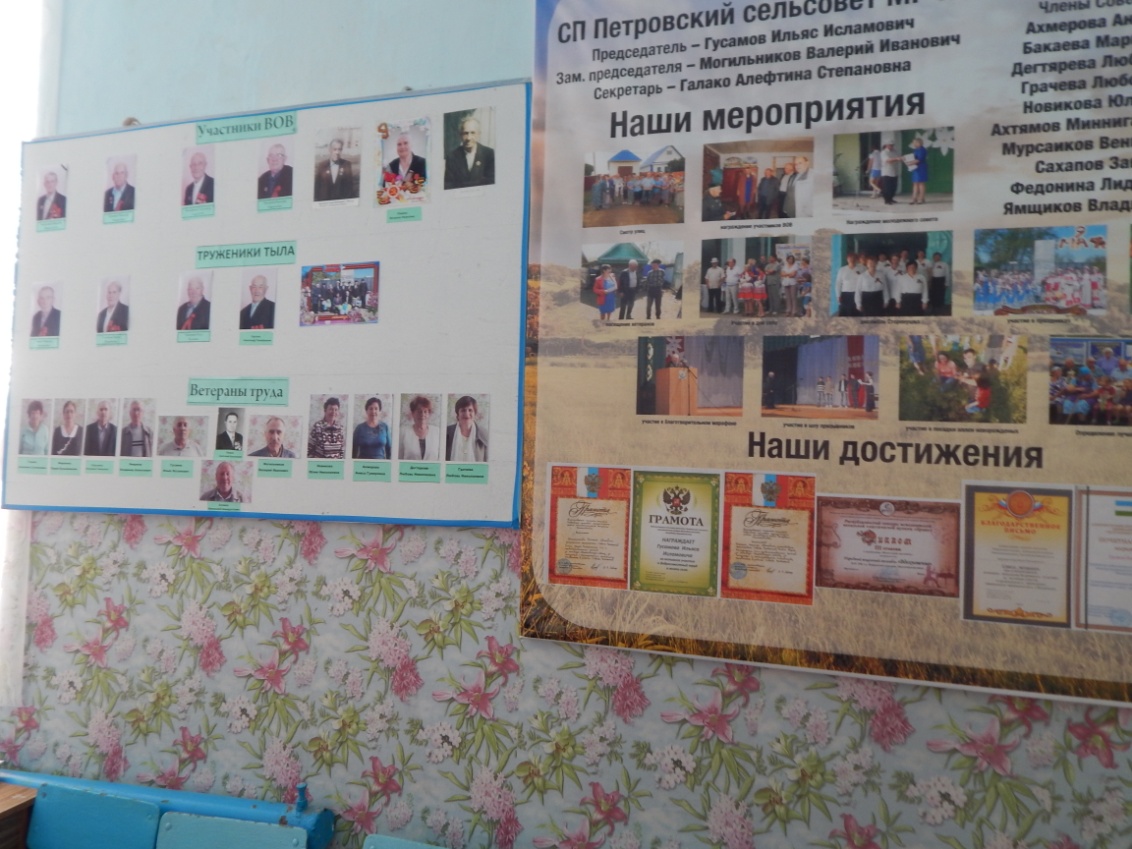 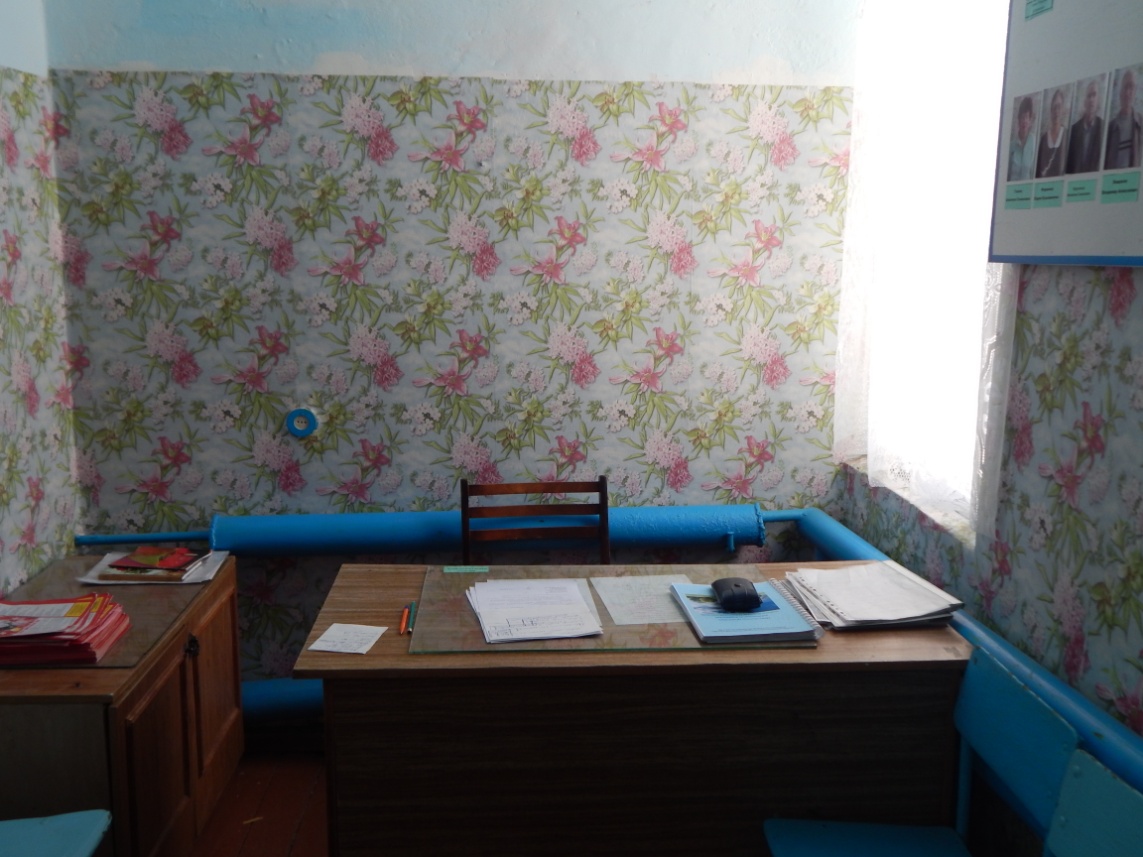 